БАШ?ОРТОСТАН РЕСПУБЛИКА№Ы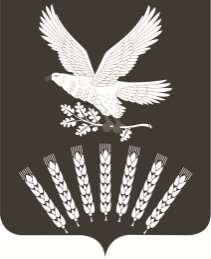 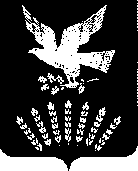 К0й0рг26е районымуниципаль районыны8Кер21ле-Илюшкин ауыл советыауыл бил2м23е СоветыРЕСПУБЛИКА   БАШКОРТОСТАНСоветсельского поселения Кривле-Илюшкинский сельсовет муниципального района Куюргазинский район453354, Кер21ле-Илюшкин ауылы, !62к урамы, 33Тел. (34757) 6-36-73; факс: (34757) 6-36-73e-mail:  nikitina.a73@mail.ru    453354, село Кривле-Илюшкино, улица Центральная, 33           Тел. (34757) 6-36-73; факс: (34757) 6-36-73              e-mail:  nikitina.a73@mail.ru						РЕШЕНИЕ    О публичных слушаниях по проекту решенияСовета сельского поселения Кривле-Илюшкинский сельсовет муниципального района  Куюргазинский район   Республики Башкортостан  «О внесении изменений и дополнений в Устав  сельского поселения Кривле-Илюшкинский сельсовет муниципального района  Куюргазинский районРеспублики Башкортостан»В соответствии со статьей 28 Федерального закона от 06.10.2003 № 131-ФЗ  «Об общих принципах организации местного самоуправления в Российской Федерации» Совет сельского поселения Илькинеевский сельсовет муниципального района Куюргазинский район Республики Башкортостан, р е ш и л:Назначить публичные слушания по проекту решения Совета сельского поселения Кривле-Илюшкинский сельсовет  муниципального района  Куюргазинский район  Республики Башкортостан «О внесении изменений и дополнений в Устав сельского поселения Кривле-Илюшкинский сельсовет муниципального района Куюргазинский район Республики Башкортостан» (далее – проект решения Совета)  на 31 августа  2020 года  10 час 00 мин в здании Администрации сельского поселения Кривле-Илюшкинский сельсовет муниципального района  Куюргазинский район Республики Башкортостан  по адресу:  село Кривле-Илюшкино, ул.Центральная, д.33Организацию и проведение публичных слушаний по проекту решения Совета возложить на Комиссию по проведению публичных слушаний.Установить, что письменные предложения жителей  сельского поселения Кривле-Илюшкинский сельсовет муниципального района  Куюргазинский район  Республики Башкортостан по проекту решения Совета, указанному в пункте 1 настоящего решения, направляются в Совет сельского поселения Кривле-Илюшкинский сельсовет муниципального района  Куюргазинский район  Республики Башкортостан    (по адресу: с. Кривле-Илюшкино, ул.Центральная, д.33)  в период со дня обнародования настоящего решения в течение 10-ти дней. Обнародовать настоящее решение в здании Администрации сельского поселения Кривле-Илюшкинский сельсовет муниципального района Куюргазинский район Республики Башкортостан  по адресу:  село Кривле-Илюшкино, ул.Центральная, д.33.     5. Настоящее решение разместить на официальном сайте в сети «Интернет» http://krivle-il.ru/.Глава сельского поселения  		                                  И.Л. ВорошиловС. Кривле-Илюшкино18  августа 2020 года№ 28/3-62